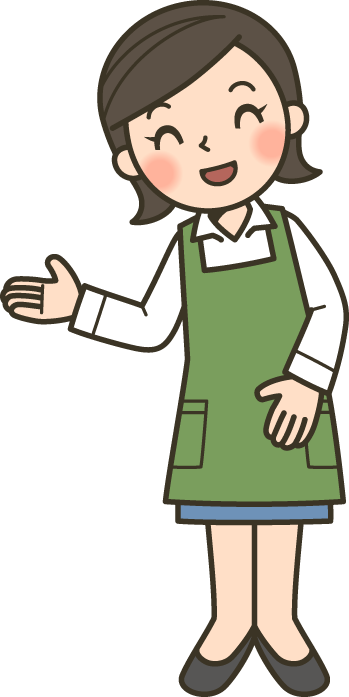              ⇒          ⇒  　　　       が学生協の原点です。  ※学生協をより多くの方にご利用いただけるよう                組合員の皆様のご協力をよろしくお願い申しあげます。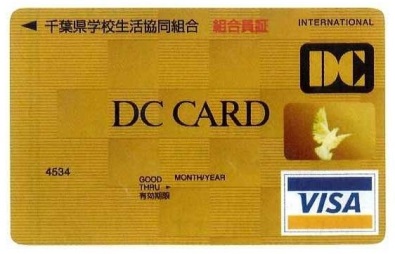 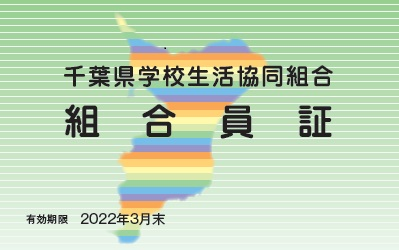  学生協組合員証 ⇒千葉県学校生活協同組合加入申込書私は、千葉県学校生活協同組合に加入いたしますので、下記のとおり申し込みます。　出資金額　１，５００円（300円×5口）　　　千葉県学校生活協同組合理事長　殿申込年月日　　　　年　　　月　　　日加入申込書にご記入いただく個人情報は、組合員ならびに出資金管理および組合員証作成、事業案内に利用いたします。※　職員番号について、県職員の方は県職員コード（千葉市教職員の方は８桁の共済コード）を記入してください。　　　2020　　　　　　それ以外の方は、学生協にて付番しますので記入不要です。※　また、「共同購入事業約款」および「組合員の事業利用と利用代金支払いに関する規則」に同意し申し込みをいたします。　（上記約款および規則は、学生協ホームページに掲載しております。www.jcgsk.com）□出資金および学生協の取り扱うサービスの代金・保険料等の控除は、所属ごとに決められている学生協利用代金請求　方法でご入金いただきます。ご請求は、お申し込み月の２ヵ月後請求です。□お申込みは、郵送またはFAXでも受け付けできます。FAXの場合、この用紙をそのまま送信してください。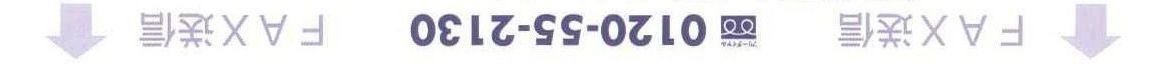 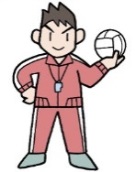 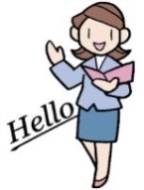 加入するとお得がいっぱい！　利用料金等は給与から。1　年会費無料のDCカード・ガソリンカードが利用できる。　　　特典多数のＤＣゴールドカードを年会費無料で（通常税別10,000円）利用できます。旅行傷害保険も付いた便利なカードです。ご希望の方にはETCカードも発行しています。　　　                                         ENEOS ASSOCカード／　TRUST＆FLEXカード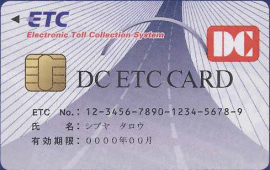 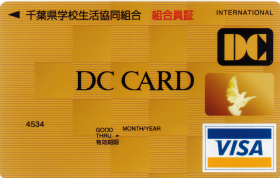 　　　                                         全国のスタンドでお得な価格で給油できます。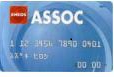 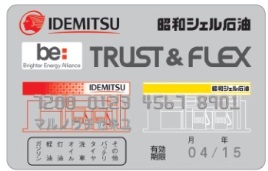 2　団体扱いで有利な保険が利用できる。　　　グループ保険・アフラックがん保険・東京海上日動火災保険（自動車保険）・かんぽ生命など一般の保険に比べてお得な掛金、保障内容の優れた団体扱いの保険に加入できます。3　チラシ・カタログからのお買いものができます。職場にお届けするチラシからご注文いただけます。職場でとりまとめることで、より安くお買い求めいただける「共同購入」は、食品・日用品はもちろん、教育関係書籍や教材グッズ、教材CD・DVD等のお役立ちアイテムが満載です。WEBショッピングもご利用できます。家具や家電、衣料品、産地特産品等自宅へもお届けできる「くらしと生協」や「通販カタログ」では、バラエティに富んだ商品をお楽しみいただけます。4　サービス充実！指定店・特約店でもお得なサービス。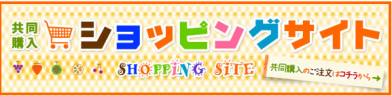 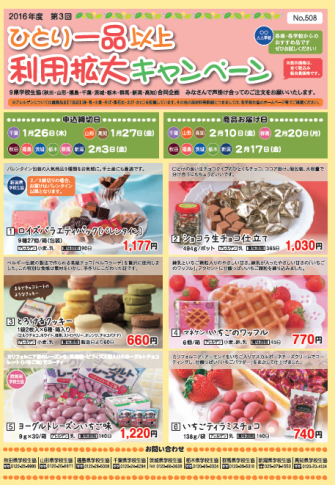 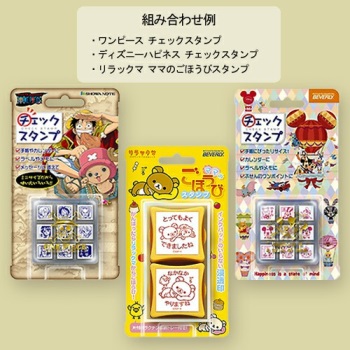 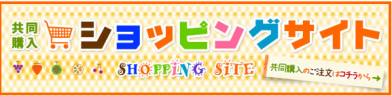 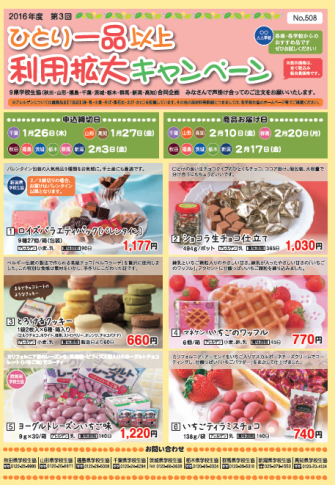 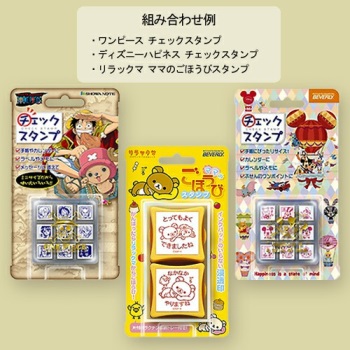 　　　  貴金属・紳士服・メガネ等を扱う学生協指定店が職場を訪問し、展示販売します。また、紳士服(青山・コナカ・アオキの県内全店舗),スポーツ用品(ヒマラヤ)、コンタクトレンズ、国内最大級のネット書店等の特約店も割引料金で利用できます。5　お得で有意義な情報・機会の提供を受けられます。大人気のハウジングセミナー・ライフプランセミナー等で賢いライフプラン実現のお手伝い。羽毛布団工場、ＪＡＬ整備工場などの見学ツアーに多くの組合員が参加しています。マイページ登録により、更にお得な情報をGETすることができます。スマートフォン・タブレット・PCよりご登録が可能です。加入した際は、マイページのご登録お願いします。所属名所属コード所属コード所属コードフリガナ氏　　名※職員番号※職員番号フリガナ氏　　名※職員番号※職員番号生年月日昭和・平成　　　年　　月　　日性別性別1：男性　・　2：女性1：男性　・　2：女性1：男性　・　2：女性1：男性　・　2：女性1：男性　・　2：女性1：男性　・　2：女性1：男性　・　2：女性1：男性　・　2：女性自宅住所〒　　都道　　　　　　　　市府県　　　　　　　　郡〒　　都道　　　　　　　　市府県　　　　　　　　郡〒　　都道　　　　　　　　市府県　　　　　　　　郡〒　　都道　　　　　　　　市府県　　　　　　　　郡〒　　都道　　　　　　　　市府県　　　　　　　　郡〒　　都道　　　　　　　　市府県　　　　　　　　郡〒　　都道　　　　　　　　市府県　　　　　　　　郡〒　　都道　　　　　　　　市府県　　　　　　　　郡〒　　都道　　　　　　　　市府県　　　　　　　　郡〒　　都道　　　　　　　　市府県　　　　　　　　郡〒　　都道　　　　　　　　市府県　　　　　　　　郡連絡先　　電話番号自宅（　　　　　）　　　　　－携帯（　　　　　）　　　　　－自宅（　　　　　）　　　　　－携帯（　　　　　）　　　　　－□給与からの控除について同意いたしません※同意しない場合は☑。振込書等での請求となります。講師・再任用・市職員の方は、口座振替または振込となります□給与からの控除について同意いたしません※同意しない場合は☑。振込書等での請求となります。講師・再任用・市職員の方は、口座振替または振込となります□給与からの控除について同意いたしません※同意しない場合は☑。振込書等での請求となります。講師・再任用・市職員の方は、口座振替または振込となります□給与からの控除について同意いたしません※同意しない場合は☑。振込書等での請求となります。講師・再任用・市職員の方は、口座振替または振込となります□給与からの控除について同意いたしません※同意しない場合は☑。振込書等での請求となります。講師・再任用・市職員の方は、口座振替または振込となります□給与からの控除について同意いたしません※同意しない場合は☑。振込書等での請求となります。講師・再任用・市職員の方は、口座振替または振込となります□給与からの控除について同意いたしません※同意しない場合は☑。振込書等での請求となります。講師・再任用・市職員の方は、口座振替または振込となります□給与からの控除について同意いたしません※同意しない場合は☑。振込書等での請求となります。講師・再任用・市職員の方は、口座振替または振込となります□給与からの控除について同意いたしません※同意しない場合は☑。振込書等での請求となります。講師・再任用・市職員の方は、口座振替または振込となりますDCVISAゴールドカード(兼組合員証)　最高のステータスであり、旅行傷害保険をはじめとする各種サービスが付加されたゴールドカードが、年会費永久無料（一般ゴールドカードは年会費税別10,000円）でお持ちいただけます。ご希望の場合、後日お送りする専用申込書にてお手続きください。DCVISAゴールドカード(兼組合員証)　最高のステータスであり、旅行傷害保険をはじめとする各種サービスが付加されたゴールドカードが、年会費永久無料（一般ゴールドカードは年会費税別10,000円）でお持ちいただけます。ご希望の場合、後日お送りする専用申込書にてお手続きください。DCVISAゴールドカード(兼組合員証)　最高のステータスであり、旅行傷害保険をはじめとする各種サービスが付加されたゴールドカードが、年会費永久無料（一般ゴールドカードは年会費税別10,000円）でお持ちいただけます。ご希望の場合、後日お送りする専用申込書にてお手続きください。DCVISAゴールドカード(兼組合員証)　最高のステータスであり、旅行傷害保険をはじめとする各種サービスが付加されたゴールドカードが、年会費永久無料（一般ゴールドカードは年会費税別10,000円）でお持ちいただけます。ご希望の場合、後日お送りする専用申込書にてお手続きください。DCVISAゴールドカード(兼組合員証)　最高のステータスであり、旅行傷害保険をはじめとする各種サービスが付加されたゴールドカードが、年会費永久無料（一般ゴールドカードは年会費税別10,000円）でお持ちいただけます。ご希望の場合、後日お送りする専用申込書にてお手続きください。DCVISAゴールドカード(兼組合員証)　最高のステータスであり、旅行傷害保険をはじめとする各種サービスが付加されたゴールドカードが、年会費永久無料（一般ゴールドカードは年会費税別10,000円）でお持ちいただけます。ご希望の場合、後日お送りする専用申込書にてお手続きください。DCVISAゴールドカード(兼組合員証)　最高のステータスであり、旅行傷害保険をはじめとする各種サービスが付加されたゴールドカードが、年会費永久無料（一般ゴールドカードは年会費税別10,000円）でお持ちいただけます。ご希望の場合、後日お送りする専用申込書にてお手続きください。DCVISAゴールドカード(兼組合員証)　最高のステータスであり、旅行傷害保険をはじめとする各種サービスが付加されたゴールドカードが、年会費永久無料（一般ゴールドカードは年会費税別10,000円）でお持ちいただけます。ご希望の場合、後日お送りする専用申込書にてお手続きください。DCVISAゴールドカード(兼組合員証)　最高のステータスであり、旅行傷害保険をはじめとする各種サービスが付加されたゴールドカードが、年会費永久無料（一般ゴールドカードは年会費税別10,000円）でお持ちいただけます。ご希望の場合、後日お送りする専用申込書にてお手続きください。DCVISAゴールドカード(兼組合員証)　最高のステータスであり、旅行傷害保険をはじめとする各種サービスが付加されたゴールドカードが、年会費永久無料（一般ゴールドカードは年会費税別10,000円）でお持ちいただけます。ご希望の場合、後日お送りする専用申込書にてお手続きください。DCVISAゴールドカード(兼組合員証)　最高のステータスであり、旅行傷害保険をはじめとする各種サービスが付加されたゴールドカードが、年会費永久無料（一般ゴールドカードは年会費税別10,000円）でお持ちいただけます。ご希望の場合、後日お送りする専用申込書にてお手続きください。DCVISAゴールドカード(兼組合員証)　最高のステータスであり、旅行傷害保険をはじめとする各種サービスが付加されたゴールドカードが、年会費永久無料（一般ゴールドカードは年会費税別10,000円）でお持ちいただけます。ご希望の場合、後日お送りする専用申込書にてお手続きください。□ENEOS ASSOCカード（JXTGエネルギー㈱） □TRUST＆FLEXカード（出光興産・昭和シェル石油）□ENEOS ASSOCカード（JXTGエネルギー㈱） □TRUST＆FLEXカード（出光興産・昭和シェル石油）□ENEOS ASSOCカード（JXTGエネルギー㈱） □TRUST＆FLEXカード（出光興産・昭和シェル石油）□ENEOS ASSOCカード（JXTGエネルギー㈱） □TRUST＆FLEXカード（出光興産・昭和シェル石油）□ENEOS ASSOCカード（JXTGエネルギー㈱） □TRUST＆FLEXカード（出光興産・昭和シェル石油）□ENEOS ASSOCカード（JXTGエネルギー㈱） □TRUST＆FLEXカード（出光興産・昭和シェル石油）□ENEOS ASSOCカード（JXTGエネルギー㈱） □TRUST＆FLEXカード（出光興産・昭和シェル石油）□ENEOS ASSOCカード（JXTGエネルギー㈱） □TRUST＆FLEXカード（出光興産・昭和シェル石油）□ENEOS ASSOCカード（JXTGエネルギー㈱） □TRUST＆FLEXカード（出光興産・昭和シェル石油）□ENEOS ASSOCカード（JXTGエネルギー㈱） □TRUST＆FLEXカード（出光興産・昭和シェル石油）□ENEOS ASSOCカード（JXTGエネルギー㈱） □TRUST＆FLEXカード（出光興産・昭和シェル石油）□ENEOS ASSOCカード（JXTGエネルギー㈱） □TRUST＆FLEXカード（出光興産・昭和シェル石油）